Приложение № 3к Извещению об осуществлении закупкиОписание объекта закупкиПоставка досок магнитно-меловых для МБОУ "Гимназия №8 г. Рубцовска.*Картинка носит информационный характер и не является точным методом определение характеристик объекта закупки.Общие требования к товарам: Качество и безопасность поставляемого Товара, должны быть подтверждены надлежащим образом оформленными документами, подтверждающими соответствие требованиям, действующих норм, правил и действующих стандартов, утвержденных на данный вид Товара, техническим условиям и иным установленным требованиям, предъявленным к Товарам данной категории.На момент передачи Заказчику Товар должен принадлежать Поставщику на праве собственности, не должен являться предметом залога или спора, свободен от претензий третьих лиц. Поставляемый Товар должен быть новым Товаром (товаром, который не был в употреблении, в ремонте, в том числе, который не был восстановлен, у которого не были восстановлены потребительские свойства), не иметь каких-либо дефектов, в том числе связанных с конструкцией, материалами.Условия поставки: Поставка Товара осуществляется в упаковке, соответствующей требованиям стандартов, технических условий и обеспечивающей сохранность Товара при его транспортировке и хранении. Упаковка не должна содержать повреждений и должна обеспечивать высокий уровень сохранности при погрузке, разгрузке, транспортировке и хранении.Товар должен транспортироваться с соблюдением условий хранения и транспортирования, предусмотренных нормативно-технической документацией и инструкцией по применению.Риск случайной гибели или случайного повреждения Товара до их передачи Заказчику лежит на Поставщике.Гарантия качества:Гарантийный срок на Товар составляет 12 (двенадцать) месяцев со дня подписания документа о приемке.№ п/пНаименование товара, работы, услуги/ код позиции КТРУКол-во(шт.)Технические характеристикиОбоснование необходимости использования дополнительных характеристик (пункт 6 Правил использования каталога товаров, работ, услуг для обеспечения государственных и муниципальных нужд утвержденных постановлением Правительства РФ от 08.02.2017 № 145 «Об утверждении Правил формирования и ведения в единой информационной системе в сфере закупок каталога товаров, работ, услуг для обеспечения государственных и муниципальных нужд  и Правил использования каталога товаров, работ, услуг для обеспечения государственных и муниципальных нужд»)1.Доска магнитно-меловая32.99.53.130-00000008*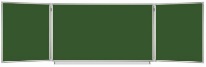 15Высота: ≥ 100 и <120 смДлина: ≥ 250 смКоличество элементов (секций): 3Наличие в комплекте магнитов: ДаНаличие разлинованной поверхности: ДаРасположение доски: ГоризонтальноеТип доски: ДвухсторонняяТип размещения: НастенныйТип покрытия доски: ПолимерноеСоответствуют КТРУ.1.Доска магнитно-меловая32.99.53.130-00000008*15Дополнительные характеристики:Ширина: не менее 300 смВысота: не менее 100 смЦвет поверхности темно-зеленый матовый цвет – для написания мелом и ультра-белый глянцевый – для написания фломастеромРабочая поверхность из стали с антибликовым полимерным покрытиемАлюминиевый профиль шириной  не менее 12 ммМеталлические петли с отверстиями для крепления к стенеПредметный алюминиевый лоток. Доска трехэлементная, магнитная, для письма мелом или маркером, 5 рабочих поверхностей зеленого или белого цвета; настенная; имеет лоток для принадлежностей.   Доски аудиторные предназначены для оборудования классов школ и аудиторий учебных заведений.Конструкция досок - многослойный пакет из ДВП S=4 мм  или ДСП S=10 мм из стальных листов с  рабочей стороны; с обратной стороны – фольгированный алюминием трехслойный картон. Пакеты окантовываются специальным желобковым гнутым профилем из стальной ленты и пластиковыми охватывающими уголками.Покрытие рабочей поверхности представляет собой комбинацию силиконового модифицированного полиэстера и меламиновой смолы  и содержит специальный пигмент, благодаря чему на него отлично наносятся надписи мелом или фломастером, которые затем легко стираются  без следов, лист имеет толщину не более 0,3-0,35 мм, толщина верхнего слоя покрытия – 20 мкм, грунтовка  - 5 мкм. Центральное полотно имеет размеры не менее 1500х1000 мм или не менее1700х1000мм, створки не менее 750х1000 мм или не менее 850х1000мм. Створки имеют возможность поворота на 180º и крепится к центральному полотну с помощью охватывающей петли, выполненной из дюралюминия. Данная поверхность обладает особой прочностью, стойкостью к износу и к химическим воздействиям, а так же антибликовыми свойствами.  Матовая поверхность досок обеспечивает четкую видимость написанного. Поверхность доски обеспечивает сухое стирание, экологически чистая, стойкая к загрязнению.В связи с тем, что характеристики, указанные в КТРУ, не являются исчерпывающими и не позволяют точно определить качественные, функциональные и технические характеристики закупаемого товара, в описание характеристик товара указана дополнительная информация, которая необходима заказчику для дальнейшего удобства при эксплуатации и ухода.